          Ukeplan for 7. klasse – uke 47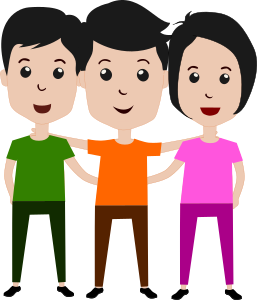         	                           2015   	   Respektmål:  Vi er venner!Tlf: 51 33 61 60 (på skolen) 			Hjemmeside: http://www.minskole.no/malmheim  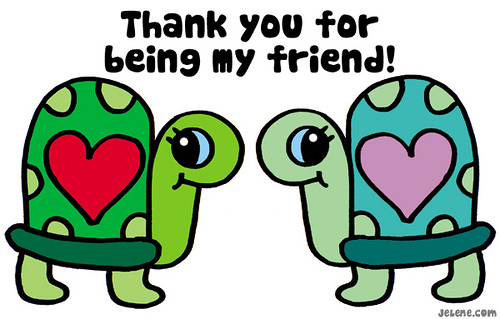 Lekser  Til tirsdagTil onsdagTil onsdagTil torsdagTil torsdagTil fredag Les/Skriv:Språkbok 7, s100 og 101. Skriv oppgave 1 og 2 A, B og C s.101. Du kan skrive på skjemaet du har fått utdelt og i H-bok.Engelsk: Textbook:s. 70 og 71.Skriv glosene og de  uregelrette verbene.Les/skriv: Språkbok 7 s.102 og 103.Skriv oppgave 5, s.103.H-bok.Du skal kunne forklare og gi eksempler på hva et Derminativ er.Samfunn:Les Midgard s.64 og 65Skriv : minst 5  og gjerne mange flere setninger som forteller noe viktig om Dronning Margrete. Husk overskrift Tegn eller lim inn bilde i arbeidsbok. Husk kilder.Husk gymtøy og gymsko Lær glosene og de uregelrette verbene.Les/skriv: Språkbok 7 s.102 og 103.Skriv oppgave 5, s.103.H-bok.Du skal kunne forklare og gi eksempler på hva et Derminativ er.Samfunn:Les Midgard s.64 og 65Skriv : minst 5  og gjerne mange flere setninger som forteller noe viktig om Dronning Margrete. Husk overskrift Tegn eller lim inn bilde i arbeidsbok. Husk kilder.Husk gymtøy og gymsko Lær glosene og de uregelrette verbene.Les/skriv: Lesebok 7 s. 104 og 105.Skriv oppgave 13 og 14, s.105H-bokEngelsk: Les: Textbook s.72 og 73. Skriv minst 5 fakta om Malala i rød engelskbok.Husk gymtøy og gymsko Les/skriv: Lesebok 7 s. 104 og 105.Skriv oppgave 13 og 14, s.105H-bokEngelsk: Les: Textbook s.72 og 73. Skriv minst 5 fakta om Malala i rød engelskbok.Husk gymtøy og gymsko Les/skriv:Lesebok 7 s.106 og 107.Skriv  hele oppgave 18, s.107. H-bok Samfunn:Les s. 68 og 69.Skriv: Lag 10 spørsmål til disse sidene.Bruk spørreordene.Ukelekser:Til torsdag - Matte:  Gul: 1.112, 1.113, 1.114 Rød: 1.124, 1.128, 1.130 Grønn: 1.131, 1.132, 1.136Til torsdag naturfag – gjør ferdig arbeidsarket om matvaneundersøkelsen som ble delt ut i mattetimen på tirsdag. (tverrfaglig)Ukelekser:Til torsdag - Matte:  Gul: 1.112, 1.113, 1.114 Rød: 1.124, 1.128, 1.130 Grønn: 1.131, 1.132, 1.136Til torsdag naturfag – gjør ferdig arbeidsarket om matvaneundersøkelsen som ble delt ut i mattetimen på tirsdag. (tverrfaglig)Ukelekser:Til torsdag - Matte:  Gul: 1.112, 1.113, 1.114 Rød: 1.124, 1.128, 1.130 Grønn: 1.131, 1.132, 1.136Til torsdag naturfag – gjør ferdig arbeidsarket om matvaneundersøkelsen som ble delt ut i mattetimen på tirsdag. (tverrfaglig)Ukelekser:Til torsdag - Matte:  Gul: 1.112, 1.113, 1.114 Rød: 1.124, 1.128, 1.130 Grønn: 1.131, 1.132, 1.136Til torsdag naturfag – gjør ferdig arbeidsarket om matvaneundersøkelsen som ble delt ut i mattetimen på tirsdag. (tverrfaglig)Ukelekser:Til torsdag - Matte:  Gul: 1.112, 1.113, 1.114 Rød: 1.124, 1.128, 1.130 Grønn: 1.131, 1.132, 1.136Til torsdag naturfag – gjør ferdig arbeidsarket om matvaneundersøkelsen som ble delt ut i mattetimen på tirsdag. (tverrfaglig)Ukelekser:Til torsdag - Matte:  Gul: 1.112, 1.113, 1.114 Rød: 1.124, 1.128, 1.130 Grønn: 1.131, 1.132, 1.136Til torsdag naturfag – gjør ferdig arbeidsarket om matvaneundersøkelsen som ble delt ut i mattetimen på tirsdag. (tverrfaglig)Øv på…Øv på…Gloser: reward, born, only, fortune, steel, wealthy, generous, death, camping trailer, education (s.70-73 textbook)Irregular verbs: (Textbook s. 237) to grow, to hang, to have, to hear, to hide  Gloser: reward, born, only, fortune, steel, wealthy, generous, death, camping trailer, education (s.70-73 textbook)Irregular verbs: (Textbook s. 237) to grow, to hang, to have, to hear, to hide  Gloser: reward, born, only, fortune, steel, wealthy, generous, death, camping trailer, education (s.70-73 textbook)Irregular verbs: (Textbook s. 237) to grow, to hang, to have, to hear, to hide  Gloser: reward, born, only, fortune, steel, wealthy, generous, death, camping trailer, education (s.70-73 textbook)Irregular verbs: (Textbook s. 237) to grow, to hang, to have, to hear, to hide  Gloser: reward, born, only, fortune, steel, wealthy, generous, death, camping trailer, education (s.70-73 textbook)Irregular verbs: (Textbook s. 237) to grow, to hang, to have, to hear, to hide  Gloser: reward, born, only, fortune, steel, wealthy, generous, death, camping trailer, education (s.70-73 textbook)Irregular verbs: (Textbook s. 237) to grow, to hang, to have, to hear, to hide  Mål i engelsk Jeg har skrevet og kan fortelle fakta om Malala med egne ord.Mål i norsk: Jeg vet hva spørrepronomen, eiendomspronomen og adverb er.Mål i matte: Jeg kan bestemme sannsynligheten for et utfall ved hjelp av regning og forsøk.Mål i engelsk Jeg har skrevet og kan fortelle fakta om Malala med egne ord.Mål i norsk: Jeg vet hva spørrepronomen, eiendomspronomen og adverb er.Mål i matte: Jeg kan bestemme sannsynligheten for et utfall ved hjelp av regning og forsøk.Mål i engelsk Jeg har skrevet og kan fortelle fakta om Malala med egne ord.Mål i norsk: Jeg vet hva spørrepronomen, eiendomspronomen og adverb er.Mål i matte: Jeg kan bestemme sannsynligheten for et utfall ved hjelp av regning og forsøk.Mål i engelsk Jeg har skrevet og kan fortelle fakta om Malala med egne ord.Mål i norsk: Jeg vet hva spørrepronomen, eiendomspronomen og adverb er.Mål i matte: Jeg kan bestemme sannsynligheten for et utfall ved hjelp av regning og forsøk.Mål i engelsk Jeg har skrevet og kan fortelle fakta om Malala med egne ord.Mål i norsk: Jeg vet hva spørrepronomen, eiendomspronomen og adverb er.Mål i matte: Jeg kan bestemme sannsynligheten for et utfall ved hjelp av regning og forsøk.Mål i engelsk Jeg har skrevet og kan fortelle fakta om Malala med egne ord.Mål i norsk: Jeg vet hva spørrepronomen, eiendomspronomen og adverb er.Mål i matte: Jeg kan bestemme sannsynligheten for et utfall ved hjelp av regning og forsøk.Informasjon uke 47Engelsk: Heroic deeds. Elevene skal skrive sin egen presentasjon om sin egen helt, person eller dyr.Norsk: Språkbok 7, s. 100-107,ordklasser. Samfunn: Fra pest og krise til bedre tider, Norge ca 1350- 1750.Naturfag: Vi starter med nytt tema i naturfag -  Helt elektrisk! Vi skal gjøre forsøk med elektrisitet og lage elektriske spill! Matematikk: I del 1 jobber vi med tema om statistikk. På torsdag blir det midtveisprøve i emnet. Husk å skrive under på kommentar fra forrige lekse, vi retter nå leksene på skolen! Kroppsøving: Vi er godt i gang med «innesesongen». Så langt har for mange elever møtt til timene uten innegymsko. Elever med langt hår må bruke strikk. Håper dette er på plass framover. Informasjon uke 47Engelsk: Heroic deeds. Elevene skal skrive sin egen presentasjon om sin egen helt, person eller dyr.Norsk: Språkbok 7, s. 100-107,ordklasser. Samfunn: Fra pest og krise til bedre tider, Norge ca 1350- 1750.Naturfag: Vi starter med nytt tema i naturfag -  Helt elektrisk! Vi skal gjøre forsøk med elektrisitet og lage elektriske spill! Matematikk: I del 1 jobber vi med tema om statistikk. På torsdag blir det midtveisprøve i emnet. Husk å skrive under på kommentar fra forrige lekse, vi retter nå leksene på skolen! Kroppsøving: Vi er godt i gang med «innesesongen». Så langt har for mange elever møtt til timene uten innegymsko. Elever med langt hår må bruke strikk. Håper dette er på plass framover. Informasjon uke 47Engelsk: Heroic deeds. Elevene skal skrive sin egen presentasjon om sin egen helt, person eller dyr.Norsk: Språkbok 7, s. 100-107,ordklasser. Samfunn: Fra pest og krise til bedre tider, Norge ca 1350- 1750.Naturfag: Vi starter med nytt tema i naturfag -  Helt elektrisk! Vi skal gjøre forsøk med elektrisitet og lage elektriske spill! Matematikk: I del 1 jobber vi med tema om statistikk. På torsdag blir det midtveisprøve i emnet. Husk å skrive under på kommentar fra forrige lekse, vi retter nå leksene på skolen! Kroppsøving: Vi er godt i gang med «innesesongen». Så langt har for mange elever møtt til timene uten innegymsko. Elever med langt hår må bruke strikk. Håper dette er på plass framover. Informasjon uke 47Engelsk: Heroic deeds. Elevene skal skrive sin egen presentasjon om sin egen helt, person eller dyr.Norsk: Språkbok 7, s. 100-107,ordklasser. Samfunn: Fra pest og krise til bedre tider, Norge ca 1350- 1750.Naturfag: Vi starter med nytt tema i naturfag -  Helt elektrisk! Vi skal gjøre forsøk med elektrisitet og lage elektriske spill! Matematikk: I del 1 jobber vi med tema om statistikk. På torsdag blir det midtveisprøve i emnet. Husk å skrive under på kommentar fra forrige lekse, vi retter nå leksene på skolen! Kroppsøving: Vi er godt i gang med «innesesongen». Så langt har for mange elever møtt til timene uten innegymsko. Elever med langt hår må bruke strikk. Håper dette er på plass framover. Informasjon uke 47Engelsk: Heroic deeds. Elevene skal skrive sin egen presentasjon om sin egen helt, person eller dyr.Norsk: Språkbok 7, s. 100-107,ordklasser. Samfunn: Fra pest og krise til bedre tider, Norge ca 1350- 1750.Naturfag: Vi starter med nytt tema i naturfag -  Helt elektrisk! Vi skal gjøre forsøk med elektrisitet og lage elektriske spill! Matematikk: I del 1 jobber vi med tema om statistikk. På torsdag blir det midtveisprøve i emnet. Husk å skrive under på kommentar fra forrige lekse, vi retter nå leksene på skolen! Kroppsøving: Vi er godt i gang med «innesesongen». Så langt har for mange elever møtt til timene uten innegymsko. Elever med langt hår må bruke strikk. Håper dette er på plass framover. Informasjon uke 47Engelsk: Heroic deeds. Elevene skal skrive sin egen presentasjon om sin egen helt, person eller dyr.Norsk: Språkbok 7, s. 100-107,ordklasser. Samfunn: Fra pest og krise til bedre tider, Norge ca 1350- 1750.Naturfag: Vi starter med nytt tema i naturfag -  Helt elektrisk! Vi skal gjøre forsøk med elektrisitet og lage elektriske spill! Matematikk: I del 1 jobber vi med tema om statistikk. På torsdag blir det midtveisprøve i emnet. Husk å skrive under på kommentar fra forrige lekse, vi retter nå leksene på skolen! Kroppsøving: Vi er godt i gang med «innesesongen». Så langt har for mange elever møtt til timene uten innegymsko. Elever med langt hår må bruke strikk. Håper dette er på plass framover. 